拱墅区文广旅体局2022年政府信息公开工作年度报告一、总体情况1、主动公开情况按规定公开机构设置、监督检查、行政执法等信息，重点关注公共文体重点领域信息公开，积极做好行政文化许可与处罚、公共文化服务活动、公共文化场所信息一以及公共文化资金投入使用情况公示。截止到2022年12月31日，区文广旅体局累计主动公开部门动态信息97条。2、依申请公开情况2022年度我局未收到信息公开申请，未被申请行政复议，未被提起行政诉讼。3、信息管理情况加大公开力度的同时，组织系统各单位认真学习政府信息公开相关制度、规定，定期开展学习培训。根据疫情防控要求，采取网络培训的形式，督促和指导工作人员严格按照新修订的《条例》贯彻落实信息公开工作。从公文制发源头加强对公开属性的审核把关，不予公开的依法依规充分说明理由。4、平台建设情况我局高度重视政府信息公开平台建设工作，坚持常抓不懈，落实到各项日常工作中。根据区政务公开办统一安排，加大信息公开力度，均能及时更新平台栏目内容，及时发布各项办事指南信息，加大各项内容的公开力度。5、监督保障情况一是强化组织领导。完善领导机制，及时调整政务公开领导小组成员，形成“主要领导亲自抓、分管领导具体抓、职能科室主动抓”齐抓共管的良好局面。局办公室作为政府信息公开工作的责任科室，指定专人负责网站公开、依申请公开以及其他工作。二是规范工作流程。严格遵循政务公开工作和依申请公开工作流程，强化信息发布管理，严格遵守信息发布及保密审查制度，规范信息发布保密审查流程，进一步细化相关制度和工作措施。三是加大政府信息公开培训力度。组织相关人员积极参加区政府组织的政务公开业务培训，不断提高政府信息公开工作业务水平。二、主动公开政府信息情况三、收到和处理政府信息公开申请情况四、政府信息公开行政复议、行政诉讼情况五、存在的主要问题及改进情况2022年，我局政府信息工作取得了一定成效，但也存在一些不足。一是政务公开的主动意识有待进一步加强，二是重点领域信息发布内容还需进一步拓展。针对上述问题，我局将积极改进，一是加强政务公开培训，着力提高机关工作人员政府信息公开意识，全面提升政务公开水平。二是拓展政府信息公开内容，把群众关心、社会关切的文旅体信息作为政务公开的重点内容，进一步提升政府信息公开工作质量。六、其他需要报告的事项2022年，我局未收取政府信息公开相关费用。拱墅区文广旅体局2022年政府信息公开工作年度报告.docx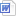 解读链接：http://www.gongshu.gov.cn/art/2023/1/17/art_1229707689_1829024.html第二十条第（一）项第二十条第（一）项第二十条第（一）项第二十条第（一）项信息内容本年制发件数本年废止件数现行有效件数规章000行政规范性文件000第二十条第（五）项第二十条第（五）项第二十条第（五）项第二十条第（五）项信息内容本年处理决定数量本年处理决定数量本年处理决定数量行政许可721721721第二十条第（六）项第二十条第（六）项第二十条第（六）项第二十条第（六）项信息内容本年处理决定数量本年处理决定数量本年处理决定数量行政处罚212121行政强制000第二十条第（八）项第二十条第（八）项第二十条第（八）项第二十条第（八）项信息内容本年收费金额（单位：0万元）本年收费金额（单位：0万元）本年收费金额（单位：0万元）行政事业性收费000（本列数据的勾稽关系为：第一项加第二项之和，等于第三项加第四项之和）（本列数据的勾稽关系为：第一项加第二项之和，等于第三项加第四项之和）（本列数据的勾稽关系为：第一项加第二项之和，等于第三项加第四项之和）申请人情况申请人情况申请人情况申请人情况申请人情况申请人情况申请人情况（本列数据的勾稽关系为：第一项加第二项之和，等于第三项加第四项之和）（本列数据的勾稽关系为：第一项加第二项之和，等于第三项加第四项之和）（本列数据的勾稽关系为：第一项加第二项之和，等于第三项加第四项之和）自然人法人或其他组织法人或其他组织法人或其他组织法人或其他组织法人或其他组织总计（本列数据的勾稽关系为：第一项加第二项之和，等于第三项加第四项之和）（本列数据的勾稽关系为：第一项加第二项之和，等于第三项加第四项之和）（本列数据的勾稽关系为：第一项加第二项之和，等于第三项加第四项之和）自然人商业企业科研机构社会公益组织法律服务机构其他总计一、本年新收政府信息公开申请数量一、本年新收政府信息公开申请数量一、本年新收政府信息公开申请数量0000000二、上年结转政府信息公开申请数量二、上年结转政府信息公开申请数量二、上年结转政府信息公开申请数量0000000三、本年度办理结果（一）予以公开（一）予以公开0000000三、本年度办理结果（二）部分公开（区分处理的，只计这一情形，不计其他情形）（二）部分公开（区分处理的，只计这一情形，不计其他情形）0000000三、本年度办理结果（三）不予公开1.属于国家秘密0000000三、本年度办理结果（三）不予公开2.其他法律行政法规禁止公开0000000三、本年度办理结果（三）不予公开3.危及“三安全一稳定”0000000三、本年度办理结果（三）不予公开4.保护第三方合法权益0000000三、本年度办理结果（三）不予公开5.属于三类内部事务信息0000000三、本年度办理结果（三）不予公开6.属于四类过程性信息0000000三、本年度办理结果（三）不予公开7.属于行政执法案卷0000000三、本年度办理结果（三）不予公开8.属于行政查询事项0000000三、本年度办理结果（四）无法提供1.本机关不掌握相关政府信息0000000三、本年度办理结果（四）无法提供2.没有现成信息需要另行制作0000000三、本年度办理结果（四）无法提供3.补正后申请内容仍不明确0000000三、本年度办理结果（五）不予处理1.信访举报投诉类申请0000000三、本年度办理结果（五）不予处理2.重复申请0000000三、本年度办理结果（五）不予处理3.要求提供公开出版物0000000三、本年度办理结果（五）不予处理4.无正当理由大量反复申请0000000三、本年度办理结果（五）不予处理5.要求行政机关确认或重新出具已获取信息0000000三、本年度办理结果（六）其他处理1.申请人无正当理由逾期不补正、行政机关不再处理其政府信息公开申请0000000三、本年度办理结果（六）其他处理2.申请人逾期未按收费通知要求缴纳费用、行政机关不再处理其政府信息公开申请0000000三、本年度办理结果（六）其他处理3.其他0000000三、本年度办理结果（七）总计（七）总计0000000四、结转下年度继续办理四、结转下年度继续办理四、结转下年度继续办理0000000行政复议行政复议行政复议行政复议行政复议行政诉讼行政诉讼行政诉讼行政诉讼行政诉讼行政诉讼行政诉讼行政诉讼行政诉讼行政诉讼结果维持结果纠正其他结果尚未审结总计未经复议直接起诉未经复议直接起诉未经复议直接起诉未经复议直接起诉未经复议直接起诉复议后起诉复议后起诉复议后起诉复议后起诉复议后起诉结果维持结果纠正其他结果尚未审结总计结果维持结果纠正其他结果尚未审结总计结果维持结果纠正其他结果尚未审结总计000000000000000